Processo SEI:      Nome do Bolsista:      Nome do Supervisor (a):      Centro:      Título do Trabalho:      1 -  Avaliação da infraestrutura disponível:2 -  Avaliação do trabalho desenvolvido pelo bolsista:3 - Avaliação dos resultados alcançados:4 – Renovação da Bolsa: Renovar  Não Renovar  Não se Aplica5 -  Relatório final: Aprovado  -  Não Aprovado  -        Local, data e assinatura do supervisor: 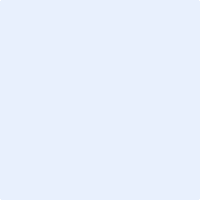      , 1 de setembro de 2023.